XIV CONVOCATORIA DE AYUDAS PARA PROYECTOS DE COOPERACIÓN UNIVERSITARIA AL DESARROLLO – 2017FORMULARIO PARA NUEVOS PROYECTOSFirma de la persona responsable,	Fecha:	Firma de la persona responsable,	Fecha:	Nombre y apellidos: Categoría: Contacte: E-mail: Teléfono UIB:Otro teléfono de contacto:2.1. UIBNúmero de miembros de la UIB que participan:    Número de miembros de la UIB que se desplazaran:      2.2. Contrapartes socias (puede haber más de una contraparte socia)Número de miembros de la/s contraparte/s socia/s que participan:    Número de miembros de la/s contraparte/s socia/s que se desplazaran:      2.3. Entidades y/o personas colaboradoras 3. Datos de la contraparte socia del país donde se llevará a cabo el proyectoEn el caso de contar con más de una contraparte duplicar este apartado  para cada una de ellas3.3. AntecedentesIndicar si hay antecedentes y/o convenio de colaboración entre la UIB y la contraparte Sí. Especificar convenio y acciones realizadas conjuntamente  No. Explicar cuál es el nexo de unión y/o contacto anterior3.4. Describir brevemente las actividades que realiza la contraparte en su país:3.5. Explicación, por parte de la contraparte, de la necesidad del proyecto, beneficios y repercusiones esperadas (adjuntar escrito de solicitud de la contraparte firmado por la persona responsable legal de la entidad contraparte en el que se defina y justifique la necesidad de la acción propuesta y la responsabilidad asumida para su ejecución):3.6. Definir el compromiso y la responsabilidad de la contraparte en el proyecto:3.7. Explicar si esta entidad está coordinada con otras instituciones, entidades sociales u organismos del país  (alianzas estratégicas y de trabajo en red): 4.3. Breve descripción de la experiencia en actividades de cooperación al desarrollo:4.4. Explicación detallada de los antecedentes de colaboración entre el equipo de la UIB y la entidad: 4.5. Compromiso y responsabilidad de la entidad en el proyecto:Título del proyecto: 6.1. País. Ubicación detallada adjuntando mapa (localidad, región, nivel de desarrollo de la zona o país). 6.2. Descripción de la situación existente y problemática de la zona específica objeto del proyecto: contexto social, político y económico.6.3. Descripción del proyecto. 6.4. Objetivos de Desarrollo Sostenible (ODS) de la Agenda 2030 en los que se enmarca el proyecto. Especificad cual o cuales de los 17 ODS se trabajan y justificad la relación de cada uno de ellos con los resultados esperados. 6.5. Duración prevista del proyecto:6.6. Descripción del grupo o población beneficiaria del proyecto: directa e indirecta. Entendiendo por beneficiarias directas a las personas implicadas en la ejecución del proyecto y que en reciben la repercusión directa, y por indirectas, a las personas que reciben beneficios como consecuencia indirecta de las actividades del proyecto:DIRECTADefinir de forma concreta el colectivo de beneficiarios/as directas con quien se trabajará: INDIRECTADefinir de forma concreta el colectivo de beneficiarios/as directas con quien se trabajará: 6.7. Indicar las repercusiones y beneficios sobre les grupos beneficiarios que tendrá el proyecto una vez ejecutado:6.8. Indicar los ejes transversales que se trabajan de forma complementaria: sostenibilidad ecológica, perspectiva de género, protección integral de los derechos humanos, participación democrática, entre otros.6.9. En caso de suministro de material en el marco del proyecto, especificar el o la titular de la propiedad:* Duplicar la tabla para proyectos de duración bianual*  Catedrático de Universidad (CU), Titular de Universidad (TU), Catedrático de Escuela Universitaria (TEU), Profesorado Contratado Doctor (PCDr), Profesorado Colaborador (PCOL), Ayudante Doctor (Ay.Dr.), Ayudante (Ay.), Becario/a (B.) o otros (especificar).   8.1. Descripción de la acción formativa (contenidos, tipología, finalidad, estructura, organización…)8.2. Personas destinatarias de la acción formativa, indicando su perfil y número aproximado de hombres y mujeres de los grupos beneficiarios:8.3. Lugar donde se realizará la formación teniendo en cuenta que se facilite la accesibilidad:8.4. Metodología utilizada e indicar si es en coordinación con otras instituciones o entidades:8.5. Repercusión de la acción de formación en la comunidad o grupo beneficiario:8.6. Coste para las personas beneficiarias: Gratuito. No gratuito. Coste de la matrícula en euros y a qué se destinará esta partida.8.7. Duración y número de horas de docencia por día que justifique el desplazamiento (indicando, si es necesario, diferenciación entre teoría y práctica):* Se debe justificar como mínimo 15 horas de formación a cargo del PDI de la UIB que se desplace8.8. Descripción de las acciones paralelas a las acciones formativas que se llevaran a cabo durante la estadía:10.1. ¿Existen perspectivas de continuidad del proyecto? En caso afirmativo, describirlas brevemente:10.2. ¿Se prevé la realización de otras acciones sobre la base de este proyecto (TFG, TFM, prácticas, doctorado, etc.)? En caso afirmativo, describirlas brevemente:10.3. ¿Cómo se garantizará el mantenimiento y la utilización del material por parte de la contraparte, una vez acabada la intervención del equipo en el marco de este proyecto? 11.1. Mecanismos de seguimiento durante la ejecución del proyecto. 11.1. Mecanismos de evaluación de los resultados y del impacto del proyecto. 12.1. Indicar y describir las acciones de difusión del proyecto que se realizaran durante su ejecución (durante la estancia de las personas de la/s contraparte/s socia/s en la UIB u otros acontecimientos relevantes) especificando calendario aproximado, lugar y grupos destinatarios: 12.2. Indicar y describir las acciones de difusión de los resultados obtenidos del proyecto (artículos, publicaciones, congresos…) especificando calendario aproximado, lugar y grupos destinatarios: En cumplimiento de lo que dispone la Ley orgánica 15/1999, de 13 de diciembre, de protección de datos de carácter personal, se informa que los datos recogidos serán incluidos en diversos ficheros gestionados por la UIB, la finalidad de los cuales es la gestión administrativa de su solicitud. Los datos que se soliciten son necesarios para cumplir con la mencionada finalidad y, por tanto, el hecho de no obtenerlos impide conseguirla.La UIB es la responsable del tratamiento de los datos y como tal garantiza los derechos de acceso, rectificación, cancelación y oposición en cuanto a los datos facilitados, para ejercerlos se debe dirigir por escrito a: Universidad de las Illes Balears, Secretaria General, a la atención del responsable de seguridad, Ctra. de Valldemossa, Km. 7,5, 07122 Palma (Illes Balears). De la misma manera, la UIB se compromete a respetar la confidencialidad de sus datos y a utilizarlos de acuerdo con la finalidad de los ficheros.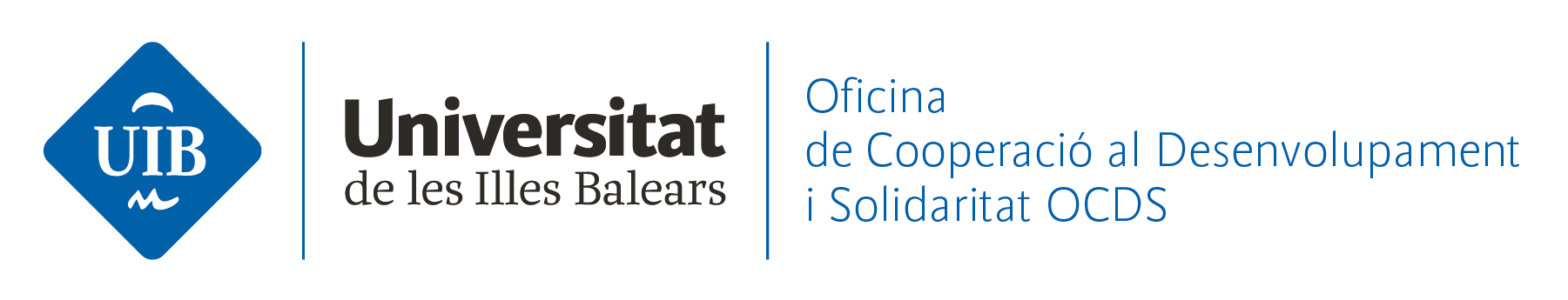 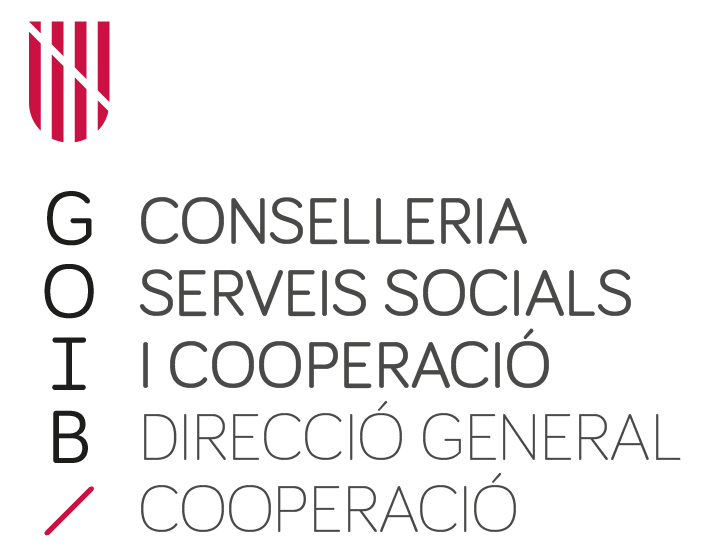 Fecha de registroEspacio reservado para el Registro General de entrada UIBDatos identificativos del proyectoDatos identificativos del proyectoTítulo del proyecto:    Título del proyecto:    Contraparte:   Contraparte:   Lugar de realización:    Lugar de realización:    Nombre y apellidos del / de la responsable:     Nombre y apellidos del / de la responsable:     Facultad / Departamento / Servicio:     Facultad / Departamento / Servicio:     Correo electrónico:   Ext. y móvil:         Modalidad y duración: Modalidad I: Principalmente para países coincidentes con las prioridades geográficas del Plan Director de la Cooperación para el Desarrollo de las Illes Balears 2016-2019. De duración anual (hasta el 30 de septiembre de 2018). Modalidad II: Para todos les países coincidentes tanto con la prioridades geográficas del Plan Director de la Cooperación para el Desarrollo mencionado como con los países con los que la UIB mantiene o ha mantenido relación en el ámbito de la cooperación universitaria al desarrollo. De duración bianual (hasta el 30 de septiembre de 2019).Modalidad y duración: Modalidad I: Principalmente para países coincidentes con las prioridades geográficas del Plan Director de la Cooperación para el Desarrollo de las Illes Balears 2016-2019. De duración anual (hasta el 30 de septiembre de 2018). Modalidad II: Para todos les países coincidentes tanto con la prioridades geográficas del Plan Director de la Cooperación para el Desarrollo mencionado como con los países con los que la UIB mantiene o ha mantenido relación en el ámbito de la cooperación universitaria al desarrollo. De duración bianual (hasta el 30 de septiembre de 2019).Presupuesto total del proyecto:     Presupuesto total del proyecto:     Importe solicitado a la OCDS:            Importe solicitado a la OCDS:            Cofinanciamiento:Cofinanciamiento:Documentación que es presentaDocumentación que es presentaFormulario de solicitud debidamente rellenada en formato papel.Formulario de solicitud presentado en formato informático.Documentación acreditativa de la personalidad jurídica de la entidad contraparte.Documentación de identificación de la persona responsable legal de la contraparte y de su nombramiento como tal.Escrito de demanda de la persona responsable legal de la entidad contraparte en el que se defina y justifique la necesidad de la acción propuesta y la responsabilidad asumida para su ejecución.Currículum vitae, en materia de cooperación al desarrollo de las personas del equipo de la UIB.Justificación documental de la matrícula en la UIB, si es necesario.Información de otras entidades participantes y/o colaboradoras.Información de todas las ayudas solicitadas.Otra información sobre el proyecto. Especificar-la:1. Datos de la persona responsable del proyecto Personal docente e investigador (PDI) permanente no permanenteFacultad/Escuela:Facultad/Escuela:Departamento:Departamento: Personal de administración y servicios (PAS) Personal de administración y servicios (PAS)Servicio:Servicio:Cargo:Cargo:Ubicación:  Campus universitario  Sede de la UIB a Eivissa y Formentera  Sede de la UIB a Menorca2. Datos de todas les personas del equipo participante en el proyectoNombre y apellidosPDIPASAlumnadoDepartamento / servicio / estudios¿Viaja en el marco del proyecto?Nombre y apellidosPDIPASAlumnadoOtrosEspecificar¿Viaja en el marco del proyecto?Nombre y apellidosUniversidadAdministraciónONGOtrosEspecificar3.1. Tipo de entidad3.1. Tipo de entidad Universidad pública o centro de educación superior Universidad privada Administración pública Institución/organización ONGD del país del Sur Otras, especificar: Otras, especificar:3.2. Datos de la contraparte3.2. Datos de la contraparte3.2. Datos de la contraparte3.2. Datos de la contraparteNombre de la entidadDirección postalPaísTeléfonoFaxCompromiso institucional: Persona con autoridad dentro de la contraparte que avala el proyectoCompromiso institucional: Persona con autoridad dentro de la contraparte que avala el proyectoCompromiso institucional: Persona con autoridad dentro de la contraparte que avala el proyectoCompromiso institucional: Persona con autoridad dentro de la contraparte que avala el proyectoCompromiso institucional: Persona con autoridad dentro de la contraparte que avala el proyectoNombre y apellidos:Cargo:Cargo:TeléfonoFax:Fax:Responsable: persona de la contraparte a cargo del proyecto (persona de contacto)Responsable: persona de la contraparte a cargo del proyecto (persona de contacto)Responsable: persona de la contraparte a cargo del proyecto (persona de contacto)Responsable: persona de la contraparte a cargo del proyecto (persona de contacto)Responsable: persona de la contraparte a cargo del proyecto (persona de contacto)Nombre y  apellidos:Cargo:TeléfonoFax: 4. Datos de las entidades colaboradoras, tanto de las Illes Balears como de los países destinatarios (si es necesario). En el caso de contar con más de una entidad colaboradora duplicar este apartado para cada una de ellas4.1. Tipo de entidad4.1. Tipo de entidad ONGD Otras, especificar: ONGD Otras, especificar: ONGD Otras, especificar:4.2. Datos de la entidad colaboradora4.2. Datos de la entidad colaboradora4.2. Datos de la entidad colaboradora4.2. Datos de la entidad colaboradora4.2. Datos de la entidad colaboradoraNombreDirección postalTeléfonoFaxPersona de contactoCargo5. Datos resumidos del proyectoModalidad y duración: Modalidad I Principalmente para países coincidentes con las prioridades geográficas del Plan Director de la Cooperación para el Desarrollo de las Illes Balears 2016-2019. De duración anual (hasta el 30 de septiembre de 2018). Modalidad II Para todos les países coincidentes tanto con la prioridades geográficas del Plan Director de la Cooperación para el Desarrollo mencionado como con los países con los que la UIB mantiene o ha mantenido relación en el ámbito de la cooperación universitaria al desarrollo. De duración bianual (hasta el 30 de septiembre de 2019).Línea de intervención del proyecto:A  Proyecto de diagnóstico de les necesidades.B  Proyecto de formación, de intercambio conocimientos y de capacitación. C  Proyecto de fomento y asesoramiento técnico.D  Proyectos de investigación para el desarrollo y transferencia mutua de conocimiento.Ámbito sectorial de acción:(sólo indicar donde se enmarcan las actuaciones principales) educación                              salud                        sostenibilidad ecológica                          apoyo a la gobernabilidad democrática y al poder local         ciencia, tecnología e innovación       equidad de género  apoyo a iniciativas productivas defensa de los derechos humanos   incidencia política otros: Breve resumen del objeto del proyecto:(Máximo 1.200 caracteres) Presupuesto solicitado a la UIBPresupuesto solicitado a la UIBPresupuesto total del proyectoPresupuesto total del proyectoPresupuesto total del proyectoPresupuesto solicitado a la UIBPresupuesto solicitado a la UIBImporte solicitado en esta convocatoriaImporte solicitado en esta convocatoriaImporte solicitado en esta convocatoriaCofinanciamiento previsto del presente proyecto en otras partidas, convocatorias, ayudas públicas o entidades participantes. Cofinanciamiento previsto del presente proyecto en otras partidas, convocatorias, ayudas públicas o entidades participantes. Cofinanciamiento previsto del presente proyecto en otras partidas, convocatorias, ayudas públicas o entidades participantes. Cofinanciamiento previsto del presente proyecto en otras partidas, convocatorias, ayudas públicas o entidades participantes. Cofinanciamiento previsto del presente proyecto en otras partidas, convocatorias, ayudas públicas o entidades participantes. Cofinanciamiento previsto del presente proyecto en otras partidas, convocatorias, ayudas públicas o entidades participantes. Cofinanciamiento previsto del presente proyecto en otras partidas, convocatorias, ayudas públicas o entidades participantes. Fuente de financiamientoImporteImportePendiente de solicitarSolicitadoSolicitadoAdjudicado/cuantía6. Descripción del proyectoFecha prevista de inicio(durante el año de publicación de la convocatoria) Fecha prevista de finalización (en función de los plazos específicos establecidos en la presente convocatoria)NÚMERO APROXIMADOTIPO DE COLECTIVOMUJERES HOMBRESNÚMERO APROXIMADOTIPO DE COLECTIVOMUJERES HOMBRES6.10. Objetivo general:6.10. Objetivo general:6.10. Objetivo general:Objetivos específicos:Actividades:Resultados esperados:Obj. esp. 1:Obj. esp. 2:Obj. esp. 3:Obj. esp. 4:6.11. Especificar las tareas a ejecutar por cada miembro del equipo en relación a las actividades descritas en referencia a los objetivos específicos mencionados.6.11. Especificar las tareas a ejecutar por cada miembro del equipo en relación a las actividades descritas en referencia a los objetivos específicos mencionados.6.11. Especificar las tareas a ejecutar por cada miembro del equipo en relación a las actividades descritas en referencia a los objetivos específicos mencionados.6.11. Especificar las tareas a ejecutar por cada miembro del equipo en relación a las actividades descritas en referencia a los objetivos específicos mencionados.6.11. Especificar las tareas a ejecutar por cada miembro del equipo en relación a las actividades descritas en referencia a los objetivos específicos mencionados.Actividad a realizar Nombre de la persona¿Viaja en el marco del proyecto? Duración de la estadíaEntidad a la que pertenece6.12. Cronograma de las actividades previstas por parte del equipo, la contraparte y la entidad colaboradora*6.12. Cronograma de las actividades previstas por parte del equipo, la contraparte y la entidad colaboradora*6.12. Cronograma de las actividades previstas por parte del equipo, la contraparte y la entidad colaboradora*6.12. Cronograma de las actividades previstas por parte del equipo, la contraparte y la entidad colaboradora*6.12. Cronograma de las actividades previstas por parte del equipo, la contraparte y la entidad colaboradora*6.12. Cronograma de las actividades previstas por parte del equipo, la contraparte y la entidad colaboradora*6.12. Cronograma de las actividades previstas por parte del equipo, la contraparte y la entidad colaboradora*6.12. Cronograma de las actividades previstas por parte del equipo, la contraparte y la entidad colaboradora*6.12. Cronograma de las actividades previstas por parte del equipo, la contraparte y la entidad colaboradora*6.12. Cronograma de las actividades previstas por parte del equipo, la contraparte y la entidad colaboradora*6.12. Cronograma de las actividades previstas por parte del equipo, la contraparte y la entidad colaboradora*6.12. Cronograma de las actividades previstas por parte del equipo, la contraparte y la entidad colaboradora*6.12. Cronograma de las actividades previstas por parte del equipo, la contraparte y la entidad colaboradora*Año 201__ - 201__  Actividades/mesesOctubreNoviembreDiciembreEneroFebreroMarzoAbrilMayoJunioJulioAgostoSeptiembre7.  Dedicación del equipo de la UIBCon la finalidad de valorar y visibilizar el trabajo realizado por el equipo de la UIB, especificar una media de horas de dedicación mensual de cada uno/a de los/as miembros.Nombre y apellidosPDIPASAlumnadoCuerpo / Categoría * Media del número horas mensuales de dedicación8.  Datos de acciones formativas en el ámbito académicoNombre y apellidos miembro UIB que impartirá horas de docenciaHoras totales*Contenidos detallados que justifiquen el desplazamiento--------9. Presupuesto total (obligatorio adjuntar documento Excel establecido):                 €10. Perspectivas de futuro del proyecto por parte del equipo responsable de la UIB11. Seguimiento y evaluación12. Difusión del proyecto